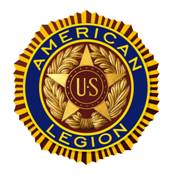 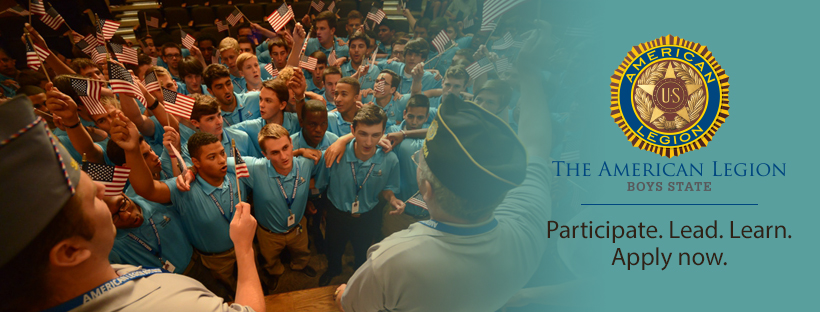 East Rochester American Legion Post 1917Seeking Candidates for the 2024American Legion Boys State of New YorkThe Boys State Program will take place from June 28th – July 3rd at SUNY Morrisville State College in Morrisville, New York.   This program is a true differentiator for college admissions, ROTC Scholarships, and Military Academies. This program teaches the working of government (local, county, and state) through practical hands-on exercises. You will learn leadership from those who were willing to risk their lives in defense of freedom. Boys State alumni include, for example, Bill Clinton, Michael Jordan, & George Pataki.   Eligibility requirements:                                                                   *Must be in junior year of high school                                                 *Must have an 80% or “B” grade or higher of the male class                                        *Should be attending East Rochester Junior-Senior High school                                                                                 Candidates will be interviewed in January 2024.  To apply contact Adam Laycock, 9-12 School Counselor (585-248-6337)                                                                                                                                                Email: adam.laycock@erschools.org For additional information go to: www.nylegion.net     